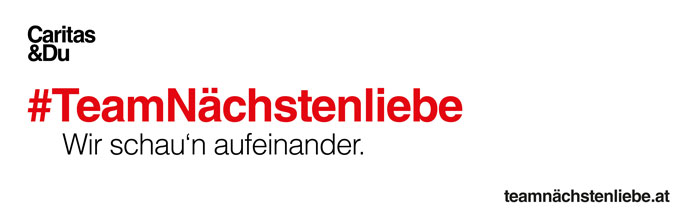 Brauchen Sie Hilfe oder gehören Sie zur Risikogruppe? Gerne unterstütze ich Sie. Mein Name ist 	Ich gehöre nicht zur Risikogruppe, deshalb möchte ich Ihnen helfen, gesund zu bleiben.Gerne kann ichfür Sie Einkaufen gehen.für Sie mitkochen.für Sie Medikamente besorgen.für Sie etwas online bestellen bzw. liefern lassen.____________________Rufen Sie mich einfach an unter Oder schreiben Sie mir ein MailBrauchen Sie Hilfe oder gehören Sie zur Risikogruppe? Gerne unterstütze ich Sie. Mein Name ist 	Ich gehöre nicht zur Risikogruppe, deshalb möchte ich Ihnen helfen, gesund zu bleiben.Gerne kann ich:für Sie Einkaufen gehen.für Sie mitkochen.für Sie Medikamente besorgen.für Sie etwas online bestellen bzw. liefern lassen.____________________Rufen Sie mich einfach an unter Oder schreiben Sie mir ein MailBrauchen Sie Hilfe oder gehören Sie zur Risikogruppe? Gerne unterstütze ich Sie. Mein Name ist 	Ich gehöre nicht zur Risikogruppe, deshalb möchte ich Ihnen helfen, gesund zu bleiben.Gerne kann ich: für Sie Einkaufen gehen.für Sie mitkochen.für Sie Medikamente besorgen.für Sie etwas online bestellen bzw. liefern lassen.____________________Rufen Sie mich einfach an unter Oder schreiben Sie mir ein MailBrauchen Sie Hilfe oder gehören Sie zur Risikogruppe? Gerne unterstütze ich Sie. Mein Name ist 	Ich gehöre nicht zur Risikogruppe, deshalb möchte ich Ihnen helfen, gesund zu bleiben.Gerne kann ich:für Sie Einkaufen gehen.für Sie mitkochen.für Sie Medikamente besorgen.für Sie etwas online bestellen bzw. liefern lassen.____________________Rufen Sie mich einfach an unter Oder schreiben Sie mir ein Mail